Prezydent Miasta Pruszkowa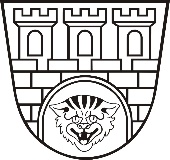 Zarządzenie nr 154/2023Prezydenta Miasta Pruszkowaz dnia 31 maja 2023 r.w sprawie wprowadzenia zmian w Regulaminie OrganizacyjnymUrzędu Miasta Pruszkowa.Na podstawie art. 33 ust. 2 ustawy z dnia 8 marca 1990 r. o samorządzie gminnym 
(t.j.: Dz. U. z 2023 r., poz. 40 z poźn. zm.), zarządzam co następuje:§ 1W Regulaminie Organizacyjnym Urzędu Miasta Pruszkowa, stanowiącym załącznik do Zarządzenia nr 163/2019 Prezydenta Miasta Pruszkowa z dnia 1 sierpnia 2019 r., zmienionym Zarządzeniami 
Prezydenta Miasta Pruszkowa nr 196/2020 z dnia 17 września 2020 r., nr 47/2022 z dnia 28 lutego 2022 r., nr 86/2022 z dnia 8 kwietnia 2022 r., nr 213/2022 z dnia 31 sierpnia 2022 r., nr 230/2022 
z dnia 29 września 2022 r., nr 251/2022 z dnia 9 listopada 2022 r. i nr 69/2023 z dnia 28 lutego 2023 r. (tekst jednolity ogłoszony w Zarządzeniu nr 70/2023 Prezydenta Miasta Pruszkowa z dnia 28 lutego 2023 r.), wprowadzam następujące zmiany:1. W Rozdziale V Struktura organizacyjna Urzędu, w § 24:pkt 19 otrzymuje brzmienie:„												       ”;dodaje się pkt 22 w brzmieniu:„												       ”.2. W Rozdziale VI Zakresy działań komórek organizacyjnych Urzędu:§ 43 otrzymuje brzmienie:„§ 43Wydział Teleinformatyki – WTI1. W skład Wydziału Teleinformatyki wchodzą:Referat ds. informatycznychArchiwum2. Do zadań Wydziału Teleinformatyki należy w szczególności:opracowywanie i wdrażanie kompleksowego programu informatyzacji Urzędu Miasta;dbanie o zgodność rozwiązań informatycznych, planowanych do zastosowania 
w Urzędzie, z modelem przyjętym w administracji publicznej;określenie i nadzór nad przestrzeganiem w Urzędzie standardów oraz parametrów sprzętu i oprogramowania, opiniowanie zakupów i inwestycji w tym zakresie;zarządzanie, administrowanie oraz obsługa techniczna systemów informatycznych użytkowanych w Urzędzie;instalowanie, konfiguracja i konserwacja urządzeń komputerowych oraz wszelkiego oprogramowania w Urzędzie;załatwianie spraw serwisowych i gwarancyjnych;wsparcie techniczne usług związanych z uwierzytelnianiem – instalacja i aktualizacja oprogramowania do podpisów elektronicznych;instalacja telefonów w pomieszczeniach Urzędu Miasta oraz administrowanie centralą telefoniczną;koordynacja i nadzór nad przygotowaniem założeń do programów, projektowanie, produkcja, zakup i wdrażanie systemów aplikacyjnych;nadzór nad legalnością stosowanego oprogramowania i właściwego zabezpieczenia danych (archiwizacja danych, kontrola antywirusowa itp.);udzielanie pracownikom wszelkiej pomocy związanej z pracą ze sprzętem 
i oprogramowaniem komputerowym;zakup sprzętu i oprogramowania informatycznego;pełnienie funkcji „administratora systemu” w myśl przepisów dotyczących ochrony informacji niejawnych;obsługa i realizacja wniosków o nadanie uprawnień dostępu do systemów informatycznych oraz prowadzenie ewidencji osób uprawnionych;wykonywanie zadań przypisanych podmiotowi publicznemu na mocy przepisów 
o cyberbezpieczeństwie;zapewnienie informatycznej obsługi wyborów i referendów;przygotowywanie i przekazywanie do Wydziału Organizacyjnego projektów odpowiedzi na wnioski w trybie informacji publicznej;prowadzenie rejestru umów realizowanych przez Wydział;zamieszczanie w Biuletynie Informacji Publicznej, wymaganych przepisami informacji 
z zakresu merytorycznego Wydziału;współpraca w wykonywaniu zadań z innymi Wydziałami i Biurami Urzędu;prowadzenie Archiwum Zakładowego Urzędu Miasta Pruszkowa zgodnie z instrukcją kancelaryjną i jednolitym rzeczowym wykazem akt;współpraca z komórkami organizacyjnymi w zakresie przygotowania akt do złożenia 
w Archiwum Zakładowym Urzędu w oparciu o spisy zdawczo-odbiorcze wykonane 
przez komórki organizacyjne;nadzór nad właściwym przekazywaniem akt do Archiwum Zakładowego 
przez poszczególne komórki organizacyjne Urzędu;udostępnianie akt i innej dokumentacji przechowywanej w archiwum do celów służbowych i naukowych zgodnie z obowiązującymi przepisami;wydawanie zainteresowanym stosownych zaświadczeń na podstawie akt znajdujących się w Archiwum Urzędu i ich ewidencjonowanie.”.dodaje się § 44a w brzmieniu:„§ 44aInspektor Ochrony Danych – IODDo zadań Inspektora Ochrony Danych należy w szczególności:monitorowanie przestrzegania ogólnego rozporządzenia o ochronie danych osobowych RODO (Parlamentu Europejskiego i Rady (UE) 2016/679 z dnia 27 kwietnia 2016 r.), innych przepisów Unii lub państw członkowskich o ochronie danych oraz polityk administratora lub podmiotu przetwarzającego w dziedzinie ochrony danych osobowych, w tym podział obowiązków, działania zwiększające świadomość, szkolenia personelu uczestniczącego w operacjach przetwarzania oraz powiązane z tym audyty;udzielanie na żądanie zaleceń co do oceny skutków dla ochrony danych 
oraz monitorowanie jej wykonania zgodnie z art. 35 ogólnego rozporządzenia o ochronie danych osobowych RODO;współpraca z organem nadzorczym;pełnienie funkcji punktu kontaktowego dla organu nadzorczego w kwestiach związanych z przetwarzaniem, w tym z uprzednimi konsultacjami, o których mowa w art. 36 ogólnego rozporządzenia o ochronie danych osobowych RODO oraz w stosownych przypadkach prowadzenie konsultacji we wszelkich innych sprawach;opiniowanie umów, projektów uchwał, zarządzeń, wniosków o udostępnienie danych 
pod względem ochrony danych osobowych;opracowywanie projektów procedur, instrukcji i wytycznych z zakresu ochrony danych;konsultacje z pracownikami, udzielanie rekomendacji;monitorowanie, sprawdzenia i audyty w zakresie przestrzegania ochrony danych osobowych;informowanie administratora i pracowników urzędu o obowiązkach związanych 
z ochroną danych osobowych;prowadzenie analiz i rejestrów wymaganych przez przepisy prawa krajowego i UE 
w zakresie j.w.;przygotowywanie i przekazywanie do Wydziału Organizacyjnego projektów odpowiedzi na wnioski w trybie informacji publicznej;prowadzenie rejestru umów realizowanych przez Inspektora;zamieszczanie w Biuletynie Informacji Publicznej, wymaganych przepisami informacji 
z zakresu merytorycznego IOD;współpraca w wykonywaniu zadań z innymi Wydziałami i Biurami Urzędu.”.8§ 2Załącznik nr 1 do Regulaminu Organizacyjnego Urzędu Miasta Pruszkowa otrzymuje brzmienie określone w załączniku nr 1 do niniejszego Zarządzenia.§ 3Wykonanie zarządzenia powierza się Zastępcy Prezydenta Miasta, Sekretarzowi Miasta, Skarbnikowi Miasta.§ 4Zarządzenie podlega publikacji w Biuletynie Informacji Urzędu Miasta Pruszkowa.§ 5Zarządzenie wchodzi w życie z dniem 1 czerwca 2023 r.Prezydent Miasta PruszkowaPaweł MakuchWydział TeleinformatykiReferat ds. informatycznychArchiwumWTIInspektor Ochrony DanychIOD